               LET OP WE GAAN TIJDELIJK MET ANDERE SCHOOLTIJDEN WERKEN 8.30 TOT 14.00 UUR     Keerkringel  28 augustus 2020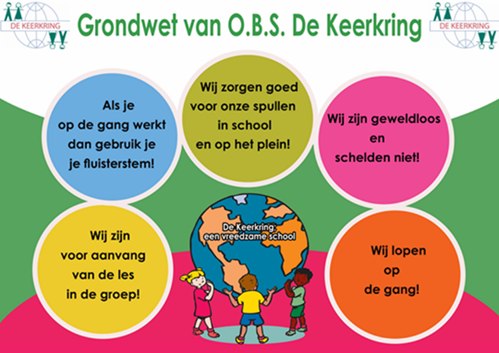 De eerste weken zijn weer voorbij.In alle klassen is er weer gestart met het maken van afspraken over hoe er het hele jaar gewerkt gaat worden met elkaar.Fijn om te zien dat de school weer gevuld is met mooie kunstwerken, hard werkende en spelende kinderen.De komende periode gaan de groepen 3 tot en met 8 op reis. Groep 3 tot en met 6 een dag op schoolreis met de bus en groep 7 en 8 twee dagen op stap. Via de leerkrachten ontvangt u hierover meer informatie. Juf Esther is alweer een aantal keer even op school geweest. Langzaam pakt zij haar werkzaamheden weer op, eerst op een andere school en we hopen dat zij rond de herfstvakantie haar taken voor de Keerkring weer helemaal van ons kan overnemen.Hartelijke groet,Ella van Essen en Sandra van der Tempel (interim-directie) De eerste weken zijn weer voorbij.In alle klassen is er weer gestart met het maken van afspraken over hoe er het hele jaar gewerkt gaat worden met elkaar.Fijn om te zien dat de school weer gevuld is met mooie kunstwerken, hard werkende en spelende kinderen.De komende periode gaan de groepen 3 tot en met 8 op reis. Groep 3 tot en met 6 een dag op schoolreis met de bus en groep 7 en 8 twee dagen op stap. Via de leerkrachten ontvangt u hierover meer informatie. Juf Esther is alweer een aantal keer even op school geweest. Langzaam pakt zij haar werkzaamheden weer op, eerst op een andere school en we hopen dat zij rond de herfstvakantie haar taken voor de Keerkring weer helemaal van ons kan overnemen.Hartelijke groet,Ella van Essen en Sandra van der Tempel (interim-directie) De eerste weken zijn weer voorbij.In alle klassen is er weer gestart met het maken van afspraken over hoe er het hele jaar gewerkt gaat worden met elkaar.Fijn om te zien dat de school weer gevuld is met mooie kunstwerken, hard werkende en spelende kinderen.De komende periode gaan de groepen 3 tot en met 8 op reis. Groep 3 tot en met 6 een dag op schoolreis met de bus en groep 7 en 8 twee dagen op stap. Via de leerkrachten ontvangt u hierover meer informatie. Juf Esther is alweer een aantal keer even op school geweest. Langzaam pakt zij haar werkzaamheden weer op, eerst op een andere school en we hopen dat zij rond de herfstvakantie haar taken voor de Keerkring weer helemaal van ons kan overnemen.Hartelijke groet,Ella van Essen en Sandra van der Tempel (interim-directie) Om niet te vergeten:Herfstvakantie 10-18 oktober                              19 oktober leerlingen vrij i.v.m. studiedagWilt u thuis uw kind weer op hoofdluis controleren? I.v.m. coronamaatregelen doen we het op school momenteel niet Om niet te vergeten:Herfstvakantie 10-18 oktober                              19 oktober leerlingen vrij i.v.m. studiedagWilt u thuis uw kind weer op hoofdluis controleren? I.v.m. coronamaatregelen doen we het op school momenteel niet CoronamaatregelenNog steeds mogen ouders niet naar binnen. Wel mogen ouders op het plein, mits 1,5 meter afstand van elkaar en van het team. De kinderen mogen weer samen spelen. We ontvangen de kinderen daarom ook weer tussen 8.15 en 8.25 uur op het plein. 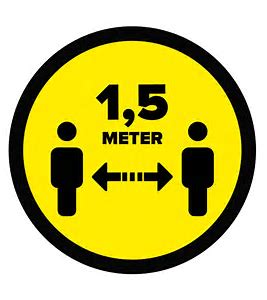 Rooster We blijven tot de herfstvakantie het continurooster hanteren. Omdat het vervoersbewegingen voorkomt en we op deze manier nog beter rekening met de 1,5 meter kunnen houden. Mocht de situatie na de vakantie stabiel zijn  dan gaan we na de herfstvakantie terug naar de gewone schooltijden.Aangepaste schooltijden van 17 augustus tot de herfstvakantieMaandag dinsdag donderdag vrijdag        8.30 tot 14.00 uur    vrijdag: groep 1/2 tot 12.00 uurWoensdag                                                        8.30 tot 12.15 uur Schoolreis en schoolkampU ontvangt binnenkort een factuur van de AV, dit zijn de kosten voor het schoolreisje / schoolkamp. We vragen u vriendelijk dit bedrag over te maken zodat de kosten van het reisje gedekt zijn. Rooster We blijven tot de herfstvakantie het continurooster hanteren. Omdat het vervoersbewegingen voorkomt en we op deze manier nog beter rekening met de 1,5 meter kunnen houden. Mocht de situatie na de vakantie stabiel zijn  dan gaan we na de herfstvakantie terug naar de gewone schooltijden.Aangepaste schooltijden van 17 augustus tot de herfstvakantieMaandag dinsdag donderdag vrijdag        8.30 tot 14.00 uur    vrijdag: groep 1/2 tot 12.00 uurWoensdag                                                        8.30 tot 12.15 uur Schoolreis en schoolkampU ontvangt binnenkort een factuur van de AV, dit zijn de kosten voor het schoolreisje / schoolkamp. We vragen u vriendelijk dit bedrag over te maken zodat de kosten van het reisje gedekt zijn. Rooster We blijven tot de herfstvakantie het continurooster hanteren. Omdat het vervoersbewegingen voorkomt en we op deze manier nog beter rekening met de 1,5 meter kunnen houden. Mocht de situatie na de vakantie stabiel zijn  dan gaan we na de herfstvakantie terug naar de gewone schooltijden.Aangepaste schooltijden van 17 augustus tot de herfstvakantieMaandag dinsdag donderdag vrijdag        8.30 tot 14.00 uur    vrijdag: groep 1/2 tot 12.00 uurWoensdag                                                        8.30 tot 12.15 uur Schoolreis en schoolkampU ontvangt binnenkort een factuur van de AV, dit zijn de kosten voor het schoolreisje / schoolkamp. We vragen u vriendelijk dit bedrag over te maken zodat de kosten van het reisje gedekt zijn. Rooster We blijven tot de herfstvakantie het continurooster hanteren. Omdat het vervoersbewegingen voorkomt en we op deze manier nog beter rekening met de 1,5 meter kunnen houden. Mocht de situatie na de vakantie stabiel zijn  dan gaan we na de herfstvakantie terug naar de gewone schooltijden.Aangepaste schooltijden van 17 augustus tot de herfstvakantieMaandag dinsdag donderdag vrijdag        8.30 tot 14.00 uur    vrijdag: groep 1/2 tot 12.00 uurWoensdag                                                        8.30 tot 12.15 uur Schoolreis en schoolkampU ontvangt binnenkort een factuur van de AV, dit zijn de kosten voor het schoolreisje / schoolkamp. We vragen u vriendelijk dit bedrag over te maken zodat de kosten van het reisje gedekt zijn. 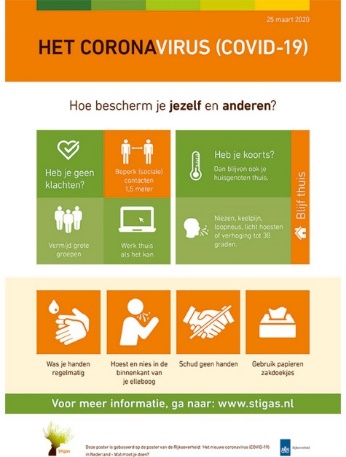 Ziek? Heel belangrijk:Is uw kind verkouden, moet het hoesten of heeft het koorts dan: GEEN SCHOOLKleuters met lichte klachten mogen wel naar school.Is in uw gezin iemand ziek met koorts dan:AL UW KINDEREN GEEN SCHOOL – blijf binnen We doen ons uiterste best om alles zo goed mogelijk te regelen en de kinderen weer fijne schooldagen te geven. Zijn er vragen dan horen wij het graag. Ziek? Heel belangrijk:Is uw kind verkouden, moet het hoesten of heeft het koorts dan: GEEN SCHOOLKleuters met lichte klachten mogen wel naar school.Is in uw gezin iemand ziek met koorts dan:AL UW KINDEREN GEEN SCHOOL – blijf binnen We doen ons uiterste best om alles zo goed mogelijk te regelen en de kinderen weer fijne schooldagen te geven. Zijn er vragen dan horen wij het graag. Ziek? Heel belangrijk:Is uw kind verkouden, moet het hoesten of heeft het koorts dan: GEEN SCHOOLKleuters met lichte klachten mogen wel naar school.Is in uw gezin iemand ziek met koorts dan:AL UW KINDEREN GEEN SCHOOL – blijf binnen We doen ons uiterste best om alles zo goed mogelijk te regelen en de kinderen weer fijne schooldagen te geven. Zijn er vragen dan horen wij het graag. 